ProjektUCHWAŁA NrRADY MIEJSKIEJ W SKARYSZEWIE 
z dniaw sprawie wyrażenia zgody na wydzierżawienie na okres 5 lat w trybie bezprzetargowym, nieruchomości stanowiącej własność Gminy SkaryszewNa podstawie art. 18 ust. 2 pkt. 9 lit. a ustawy z dnia 8 marca 1990r. 
o samorządzie gminnym (Dz. U. z 2019r. poz. 506) oraz art. 13 ust. 1 w związku z art. 37 ust. 4 ustawy z dnia 21 sierpnia 1997r. o gospodarce nieruchomościami (Dz. U. z 2018r. poz. 2204, 2348, z 2019r. poz. 270, 492, 801), uchwala się: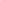 §1.Wyraża się zgodę na oddanie w dzierżawę, na okres 5 lat, w trybie bezprzetargowym, nieruchomość rolną, stanowiącą własność Gminy Skaryszew, położoną w miejscowości Chomentów Puszcz, oznaczoną 
w ewidencji gruntów jako działka Nr 14 pow. 0,8700ha.§2. Usytuowanie przedmiotu dzierżawy przedstawiono na Załączniku nr 1 do niniejszej uchwały.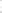 §3. Wykonanie uchwały powierza się Burmistrzowi Miasta i GminySkaryszew.§4. Uchwała wchodzi w życie z dniem podjęcia.Uzasadnienie do uchwaływ sprawie wyrażenia zgody na wydzierżawienie na okres 5 lat w trybie bezprzetargowym, nieruchomości stanowiącej własność Gminy Skaryszew.Nieruchomość oznaczona w ewidencji gruntów jako działka Nr 14 o pow. 0,8700ha, położona w miejscowości Chomentów Puszcz, użytkowana jest przez Pana Dariusza Kijasa, zam. Chomentów Puszcz, ul. Główna 73, gm. Skaryszew, nieprzerwanie od 17.06.2016r.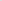 Dotychczasowy dzierżawca, którego umowa skończyła się w dniu 17.06.2019r., wyraził wolę kontynuacji użytkowania powyższego gruntu. 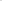 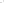 Mając na uwadze duży zasób nieruchomości będących własnością Gminy Skaryszew oraz typowy rolniczy charakter działki objętej niniejszą uchwałą, można prognozować, że w najbliższych latach nie będzie ona niezbędna do realizacji celu publicznego bądź zadań własnych Gminy. Mając na uwadze fakt kilkuletniego użytkowania powyższego gruntu, zgodne z wszelkimi zasadami prawidłowej gospodarki, zasadna jest kontynuacja niniejszej dzierżawy.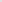 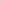 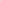 Z tytułu takiej umowy, powyższa osoba zobowiązana będzie do opłacania na rzecz Gminy Skaryszew czynszu dzierżawnego w wysokości 2,10q/rok oraz właściwego podatku rolnego. Czynsz dzierżawny płatny będzie w gotówce, według obowiązującej w dniu zapłaty ceny żyta wg komunikatu Prezesa GUS.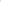 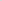 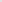 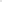 